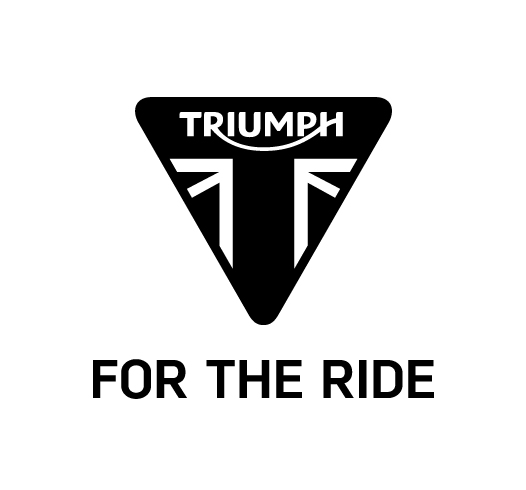 Thruxton and Thruxton R SPECIFICATIONEngine and transmissionFuel consumption and emissionsCO2 and fuel consumption are measured according to regulation 168/2013/EC.  Figures on fuel consumption are derived from specific test conditions and are for comparative purposes only. They may not reflect real driving results.ChassisDimensions and weightStandard equipmentTHRUXTONTHRUXTON RTypeLiquid cooled, 8 valve, SOHC, 
270° crank angle parallel twinLiquid cooled, 8 valve, SOHC, 
270° crank angle parallel twinCapacity1200cc1200ccBore/Stroke97.6 x 80 mm97.6 x 80 mmCompression Ratio11.0:111.0:1Maximum Power97 PS/ 96 hp (72 kW) @ 6750 rpm97 PS/ 96 hp (72 kW) @ 6750 rpmMaximum Torque112 Nm @ 4950 rpm112 Nm @ 4950 rpmFuel systemMultipoint sequential electronic fuel injectionMultipoint sequential electronic fuel injectionExhaustChromed 2 into 2 exhaust system 
with twin chrome silencersBrushed stainless steel 2 into 2 exhaust system with twin silencersFinal driveX ring chainX ring chainClutchWet, multi-plate assist clutchWet, multi-plate assist clutchGearbox6-speed6-speedTHRUXTON & THRUXTON RStandardEURO 4Fuel Consumption4.6 l/100km (61 MPG)EmissionsCO2 - 106.0 g/km THRUXTONTHRUXTON RFrameTubular steel cradleTubular steel cradleSwingarmTwin-sided, aluminium Twin-sided, aluminium - Clear anodizedFront Wheel32-spoke 17 x 3.5in32-spoke 17 x 3.5inRear Wheel32-spoke 17 x 5in32-spoke 17 x 5inFront Tyre120/70 ZR 17 - Pirelli Angel GT120/70 ZR 17 - Pirelli Diablo Rosso CorsaRear Tyre160/60 ZR17 - Pirelli Angel GT160/60 ZR17 - Pirelli Diablo Rosso CorsaFront SuspensionKayaba 41mm cartridge forks, 120mm travelShowa 43mm USD big piston forks, fully adjustable 120mm travelRear SuspensionKayaba twin shocks with adjustable preload, 120mm rear wheel travelFully adjustable Ohlins twin shocks with piggy back reservoir , 120mm rear wheel travelFront BrakeTwin 310mm discs, Nissin 2-piston axial 
floating calipers, ABSBrembo twin 310mm floating discs
Brembo 4-piston radial monobloc calipers, ABSRear BrakeSingle 220mm disc, Nissin 2-piston axial floating caliper, ABSSingle 220mm disc, Nissin 2-piston axial 
floating caliper, ABSTHRUXTONTHRUXTON RLength2105 mm2105 mmWidth (Handlebars)745 mm745 mmHeight Without Mirrors1030 mm1030 mmSeat Height805 mm810 mmWheelbase1415 mm1415 mmRake22.7º22.8ºTrail90.8 mm92 mmDry Weight206 Kg203 kgFuel Tank Capacity14.5 L14.5 L